MODELLO DI ORDINE DEL GIORNO PER MEETING AZIENDALI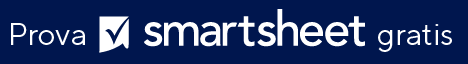 OBIETTIVIOBIETTIVO 1	OSSERVAZIONIOBIETTIVO 2OSSERVAZIONI	OBIETTIVO 3	OSSERVAZIONI	OBIETTIVO 4	OSSERVAZIONIPIANIFICAZIONEDATAORAPOSIZIONEPOSIZIONEPRESIDENTE DELLA RIUNIONEE-MAILE-MAILTELEFONOSEGRETARIO RIUNIONEE-MAILE-MAILTELEFONOTITOLOTITOLOTITOLOTITOLOPARTECIPANTI PRESENTIPARTECIPANTI PRESENTIPARTECIPANTI PRESENTIPARTECIPANTI PRESENTIORADESCRIZIONE DEL CONTENUTO10:30 - 10:40Appello; richiamo all'ordine10:41 - 11:00Obiettivo 111:01 - 11:15Obiettivo 211:16 - 11:30Obiettivo 311:31 - 11:50Obiettivo 411:51 - 12:00Annunci; osservazioni di chiusuraDICHIARAZIONE DI NON RESPONSABILITÀQualsiasi articolo, modello o informazione sono forniti da Smartsheet sul sito web solo come riferimento. Pur adoperandoci a mantenere le informazioni aggiornate e corrette, non offriamo alcuna garanzia o dichiarazione di alcun tipo, esplicita o implicita, relativamente alla completezza, l’accuratezza, l’affidabilità, l’idoneità o la disponibilità rispetto al sito web o le informazioni, gli articoli, i modelli o della relativa grafica contenuti nel sito. Qualsiasi affidamento si faccia su tali informazioni, è pertanto strettamente a proprio rischio.